2017 VTrans Research Symposium &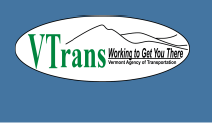 STIC Annual MeetingThursday, September 28 at National Life in Montpelier, Montpelier Room, Davis Building (026) , 8am-1pmThe inaugural VTrans Research Symposium will be hosted alongside the 4th Annual Vermont State Transportation Innovation Council (STIC) meetings. Plan to join us for presentations and discussions around recent research efforts and innovation projects.  Research and program posters will be on display in National Life Rooms 513, 413, 313, and 215 from 8am-1pm, Thursday, September 28. Presentations will be in the Montpelier Room in the basement of National Life, presentations include:Schedule:8:30-9:00 Welcome to the Research Symposium and STIC Annual Meeting Day; Information about the State Transportation Innovation Council (STIC)9:00-9:30  VTrans and Every Day Counts Initiatives:  What has been institutionalized and what are we emphasizing now? 9:30-9:45  Performance and Process at VTrans9:45-10:45  View Research and Innovation Posters:  Fifth, Fourth, Third Floor Board Rooms (513, 413, 313), Catamount (215).  Poster presenters will be available to answer questions about the projects.Planning and Safety (Fifth Floor Board Room—513)Structures (Fourth Floor Board Room—413)Materials/Pavements (Third Floor Board Room—313)Environmental/Snow and Ice Control (Catamount—215)             10:45-11:15  Research Lifecycle:  Idea, Proposal, Project, Technical Transfer, Implementation 11:15-11:30 Impacts of Research/Research to Implementation 11:30-12:00 Open Discussion - What did you learn?  What are your ideas for working with VTrans on research or future STIC grants?        12:00-1:00 Poster Displays Open TO ATTEND: Anyone from outside of National Life should send Emily Parkany (emily.parkany@vermont.gov) your name and affiliation so that she can order name badges from NL Security, North Lobby.VTrans Research Symposium & STIC-related Innovation Poster PresentationsVISIT http://vtrans.vermont.gov/planning/research/2017symposium for more information (Fact Sheets, etc.) on individual research and innovation projects prior to the event.Planning and Safety – Planning and Safety (Fifth Floor Board Room—513)Implementation of Dedicated Short Range Communication (DSRC) and Automated Traffic Signal Performance Measures (ATSPMs) Along an Urban Traffic Signal Corridor: Real Time Traffic Information through DSRC Deployment SK1 Data Mapping FrameworkConduct of Road Safety Audit Reviews at High Crash LocationsAutomated Speed Enforcement in VermontExamining the Potential Impacts of Maintenance Investment and Capital Reinvestment in Vermont’s Roadway Infrastructure NetworkVTrans Employee Retention Study and Knowledge Management PilotCase Studies of Using Unmanned Aircraft Systems to Improve Safety and Increase EfficiencyAll in One Survey-Vermont TravelEDC 3:  Smarter Work ZonesStructures - Structures (Fourth Floor Board Room—413)SHRP2 C19:  Expediting Project DeliveryUltra-High Performance Concrete (UHPC)SHRP 2 R15B Identifying and Managing Utility Conflictse-Construction at VTransScour Damage to Vermont Bridges and Scour MonitoringUsing Remote Data Collection to Identify Bridges and Culverts Susceptible to Blockage During Flooding EventsQuantifying the Vulnerability of Vermont Bridges to Seismic Loading       The Changing Risk of Extreme Event Impacts on Vermont Transportation InfrastructureCollaborative Hydraulics:  Advancing to the Next Generation of Engineering (CHANGE)Materials/Pavements - Materials/Pavements (Third Floor Board Room—313)VTrans Recycled Materials ActivitiesPavement LifeExperimental FeaturesFreeze-Thaw Durability of Pervious Concrete With Salt Exposure SHRP 2 R07:  Full-Depth Reclamation Performance Related SpecificationSuitability of Intelligent Compaction for Relatively Smaller-Scale Projects in VermontFreeze-Thaw and Salt Durability of Pervious ConcreteHigh Speed Ground Penetrating Radar for Road Pavement and Bridge Structural Inspection and MaintenanceEnvironmental/Snow and Ice - (Catamount—215)             Reducing Wildlife Mortality on Roads in Vermont: Determining relationships between structures attributes and wildlife movement frequency through bridges and culverts to improve conservation investmentsInvestigation of Northern Long Eared Bat Roosting Sites on BridgesEffective Establishment of Native Grasses on Roadsides in New EnglandIdentifying Best Practices for Snowplow Route OptimizationQuantifying the Impact of New Capital Projects will have on Roadway Snow and Ice Control OperationsVISIT http://vtrans.vermont.gov/planning/research/2017symposium for more information (Fact Sheets, etc.) on individual research and innovation projects prior to the event.